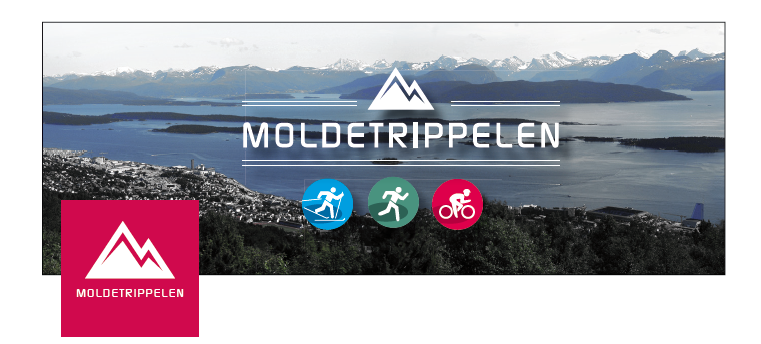 Invitasjon – en utfordring! Skaret Skiforening, Molde Cykleklubb og Molde og Omegn Idrettsforening har gleden av å invitere til årets nyvinning Moldetrippelen. Er du tøff og tar utfordringen kan du smykke deg med t-skjorte med påskriften Moldetrippelen, og tar du den lengste varianten Moldetrippelen SUPER.Trippelen består av 3 fullverdige arrangement i seg selv, der vi ønsker å motivere og premiere for deltakelse i alle disiplinene. Skirennet Skardilten arrangerer vi i starten av februar, fjelløpet Molde 7 Topper arrangerer vi i slutten mai og sykkelrittet Molde Challenge arrangerer vi i midten av juli. De tre foreningene har gått sammen om Moldetrippelen for å skape en utfordring du kan ha som treningsmål året igjennom. Moldetrippelen arrangeres for første gang i 2016. Bli med fra starten av!Skirennet Skardilten er et langløp på ski som går i vakre omgivelser på Skaret utenfor Molde. 23 km: klassisk – Turrenn	46 km: klassisk – Turrenn (Seeding til Birken)Dato: Lørdag 6. februar 2016							Start og mål: Skaret Skisenter		Starttid: kl. 12:00 (alle klasser)	Fjelløpet Molde 7 Topper er et sti/fjell-løp som går over på Moldes tak. Løpet går over toppene Tusenårsvarden, Skolmelia, Såta, Frænavarden, Audunshø, Togeheia og Varden.3 eller 5 Topper 7 Topper Dato: Lørdag 28. mai 2016Start og mål: Romsdalsmuseet i Molde	Starttid: kl. 10:00 kl. 11.00 (Super)Sykkelrittet Molde Challenge arrangeres i Moldes vakre omgivelser.  36 km: Turritt	46 km: Turritt (Seeding til Birken)Dato: Lørdag 16. juli 2016Start og mål: Molde sentrum		Starttid: kl. 12:00 Vi ønsker deg lykke til med dine treningsmål for dette året - og håper å se deg på våre arrangementer. Mer informasjon: www.skaretskiforening.no/moldetrippelenHilsen 	Molde og Omegn IF, Molde CK og Skaret Skiforening						